КАРАР                         	                                            ПОСТАНОВЛЕНИЕ20 январь  2022й.                            № 3                                20 января  2022г.Об  утверждении Плана антинаркотических мероприятий сельского поселения Ялангачевский сельсовет муниципального района Балтачевский район Республики Башкортостан на 2022 год.В целях противодействия незаконному обороту наркотиков на территории сельского поселения Ялангачевский сельсовет муниципального района Балтачевский район Республики Башкортостан, профилактики правонарушений, связанных с употреблением и распространением наркотических и психотропных веществ, в соответствие с Указом Президента РФ от 23.11.2020 №733 "Стратегия государственной антинаркотической политики Российской Федерации на период до 2030 года", Администрация сельского поселения Ялангачевский сельсовет муниципального района Балтачевский район Республики Башкортостан ПОСТАНОВЛЯЕТ:1. Утвердить прилагаемый План антинаркотических мероприятий сельского поселения Ялангачевский сельсовет муниципального района Балтачевский район Республики Башкортостан на 2022 год.2. Обнародовать настоящее постановление на территории сельского поселения Ялангачевский сельсовет муниципального района Балтачевский район Республики Башкортостан и разместить на официальном сайте администрации сельского поселения Ялангачевский сельсовет муниципального района Балтачевский район Республики Башкортостан.        3. Контроль за исполнением настоящего постановления оставляю за собой.Глава сельского поселенияЯлангачевский сельсовет:		                            Р.К. ГафурзяновПриложение к постановлению сельского поселения Ялангачевский сельсовет муниципального района Балтачевский район Республики Башкортостан № 3 от 20 января 2022г.ПЛАН АНТИНАРКОТИЧЕСКИХ МЕРОПРИЯТИЙ 
сельского поселения Ялангачевский сельсовет муниципального района Балтачевский район Республики Башкортостан на 2022 годБашҡортостан Республикаһы Балтас районы муниципаль районының Ялангас ауыл советы ауылбиләмәһе хакимиәте452992, Ялангас ауылы, Узәк урамы, 17Тел/факс 8(34753)2-48-34E-mail: yalangach_2011@mail.ru 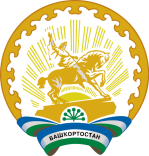 Администрация Сельского поселения Ялангачевский сельсовет      муниципального района Балтачевский районРеспублики Башкортостан452992, д. .Ялангачево, ул.Центральная,17Тел/факс 8(34753)2-48-34E-mail: yalangach_2011@mail.ru№ п/пМероприятияСрок исполненияИсполнители1Выявление и уничтожение дикорастущей конопли и незаконных посевов на территории поселенияежемесячно с мая по октябрь - месяцыСобственники земельных участков3Проведение  работы с населением о повышении ответственности собственников земельных участков за своевременное уничтожение дикорастущей конопли.ежемесячно с мая по октябрь - месяцыГлава сельского поселения;Участковый уполномоченный полиции  (по согласованию)4Проведение мероприятий в  сельской библиотеке по профилактике наркомании (информационные стенды, читательские конференции)ежемесячно в течение годаЗав. Библиотекой(по согласованию)5Проведение собраний жителей с целью разъяснения административной и уголовной ответственности за незаконное культивирование растений, содержащих наркотические вещества, а также для формирования негативного отношения общественности к употреблению наркотиков.ежемесячно с мая по октябрь - месяцыГлава сельского поселения;Участковый уполномоченный полиции(по согласованию)6Проведение консультаций подростков, попавших в трудную жизненную ситуацию с привлечением специалистов узкого профиля (психолог, нарколог и т.д.)по плану школыПедагог-организатор школы (по согласованию)7Проведение мероприятий в  СК и СДК по профилактике наркомании (информационные часы, беседы)ежемесячно в течение годаКульторганизатор СК  (по согласованию)8Проведение рейдов по проверке дискотек, молодёжных массовых мероприятий в вечернее время.ежемесячно в течение годаПредседатель комиссии по профилактике правонарушений, терроризма, экстремизма и наркомании на территории СП,Участковый уполномоченный полиции(по согласованию)9Проведение рейдов по торговым точкам, занимающихся реализацией алкогольной продукции и пива.ежемесячно с мая по декабрь - месяцы Председатель комиссии по профилактике правонарушений, терроризма, экстремизма и наркомании на территории СП,Участковый уполномоченный полиции(по согласованию)10Оборудование стендов в библиотеке по профилактике наркомании, проведение читательских конференций.ежемесячно в течение годаЗав. Библиотекой(по согласованию)11Организация летнего отдыха детей, трудоустройство на период летних каникул подростков и молодежи по месту жительства.период летних каникул с июня по август - месяцыГлава сельского поселения;Директор школы (по согласованию)12Родительские собрания на тему «Влияние наркотиков на подростков» и т.п.В течении года по плану школыДиректор школы (по согласованию)13Принятие участие в  заседании антинаркотической комиссии при Администрации муниципального района Балтачевский районПо мере необходимостиГлава сельского поселения14Посещение неблагополучных семей и семей социального риска2 раза в месяц в течение годаПредседатель комиссии по профилактике правонарушений, терроризма, экстремизма и наркомании на территории СП,Участковый уполномоченный  полиции(по согласованию)15Активное привлечение добровольцев (волонтеров) к участию в реализации антинаркотической политикиПостоянно, по мере необходимостиГлава сельского поселения16Организация сотрудничества со средствами массовой информации по вопросам антинаркотической пропаганды, направленного на повышение уровня осведомленности граждан, в первую очередь несовершеннолетних и их родителей (законных представителей), о рисках, связанных с незаконным потреблением наркотиков, и последствиях такого потребления;ПостоянноГлава сельского поселения17Размещение в сети Интернет, на информационных стендах памяток, направленных на пропаганду борьбы с употреблением и распространением наркотиковПостоянноУправляющий делами АСП Ялангачевский сельсовет